$13,000.00HOWELL-LARSON314 4TH AVE EAST, MOBRIDGEMOBRIDGE EKLO’S 1ST ADDN LOT 10 BLOCK 2RECORD #4900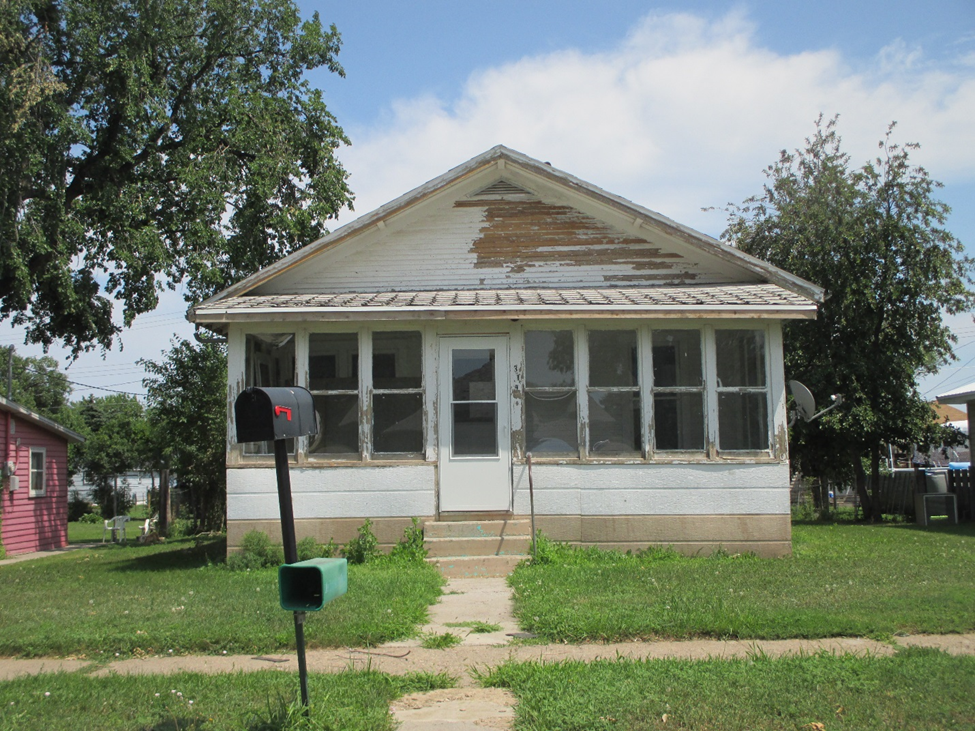 LOT SIZE 50’ X 140’                                                   GROUND FLOOR 920 SQ FTSINGLE FAMILY ONE STORY                                    BASEMENT 920 SQ FT NO FINISHFAIR QUALITY AVERAGE CONDITION                    1 BEDROOMBUILT IN 1915                                                             1 BATHSOLD ON 1/25/18 FOR $13,000                              11’ X 12’ SOLID WALL PORCHASSESSED IN 2018 AT $17,380                                 7’ X 22’ KNEE WALL PORCH SOLD IN 2012 FOR $12,500                                       12’ X 18’ DETACHED GARAGEASSESSED IN 2012 AT $22,360                                                                                       RECORD #4900